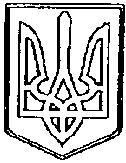 У К Р А Ї Н АЧОРТКІВСЬКА   МІСЬКА    РАДА                             ЧЕТВЕРТА  СЕСІЯ  С ЬОМОГО  СКЛИКАННЯ                                                                              Р І Ш Е Н Н Я                                                         від 05 січня  2016 року                                                              № 72м. ЧортківПро міську програму територіального центру соціального обслуговування(надання соціальних послуг)  містаЧорткова «Милосердя»  на 2016 – 2017 роки         Відповідно до Законів України «Про статус  ветеранів війни,гарантії їх соціального захисту», «Про основи соціального захисту  ветеранів праці та інших громадян похилого віку в Україні», «Про  основи  соціальної захищеності інвалідів в Україні», «Про статус  і соціальний захист  громадян, постраждалих внаслідок  Чорнобильської  катастрофи», керуючись підпунктом 22 пункту 1 статті 26 Закону України «Про місцеве самоврядування в Україні» та  враховуючи  пропозиції  постійних  депутатських комісій з гуманітарних питань та соціального захисту громадян  та  з питань бюджету, фінансів, цін і комунального майна міської ради  від  29 грудня 2015 року, міська радаВИРІШИЛА:1.Затвердити  Міську програму територіального центру соціального обслуговування (надання соціальних послуг) міста Чорткова «Милосердя» на 2016-2017 роки (додається).2. Фінансовому управлінню  міської  ради забезпечити  фінансування програми  в  межах коштів  передбачених  бюджетом  міста.3. Контроль за виконанням даного рішення покласти на постійні депутатські комісії  з питань бюджету, фінансів, цін і комунального майна  та на комісію з гуманітарних питань та соціального захисту громадян міської ради.            Міський голова                                             Володимир  Шматько                                                          